ATTACHMENT – B: Data Collection Instrument - Web versionPart 1SURVEYS OF STATE and TERRITORIAL ASTHMA PROGRAM EVALUATORS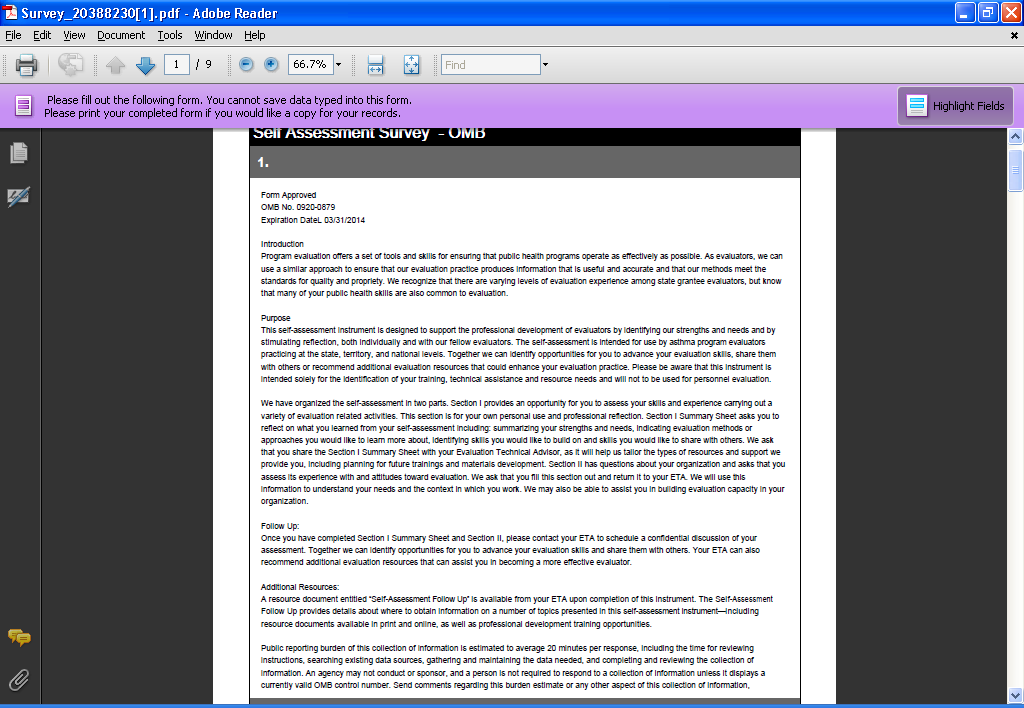 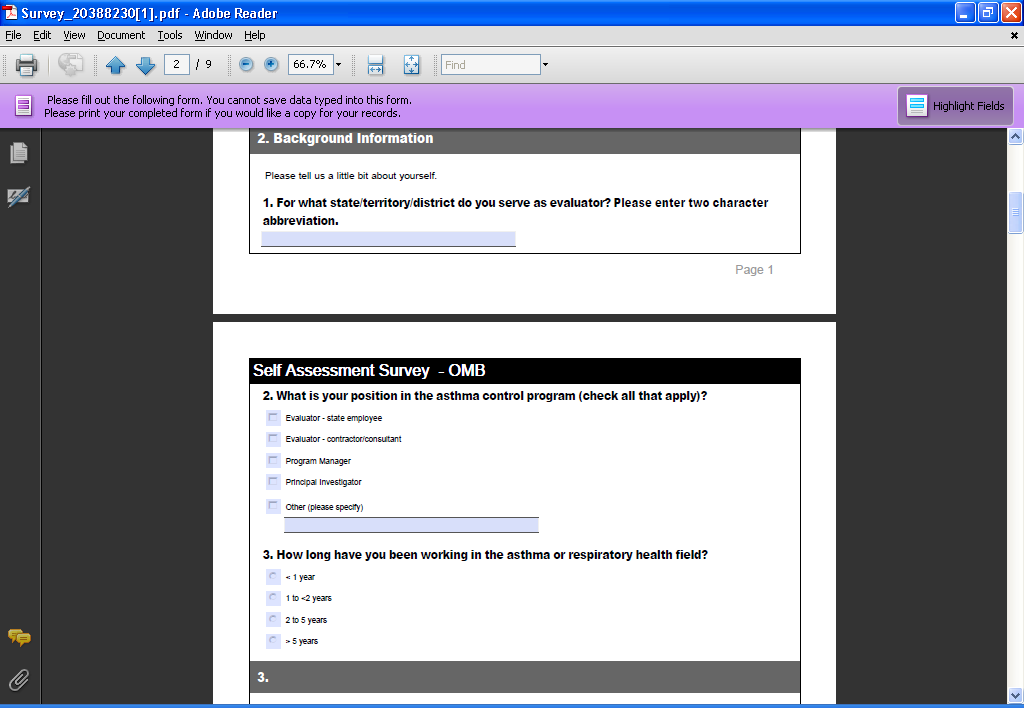 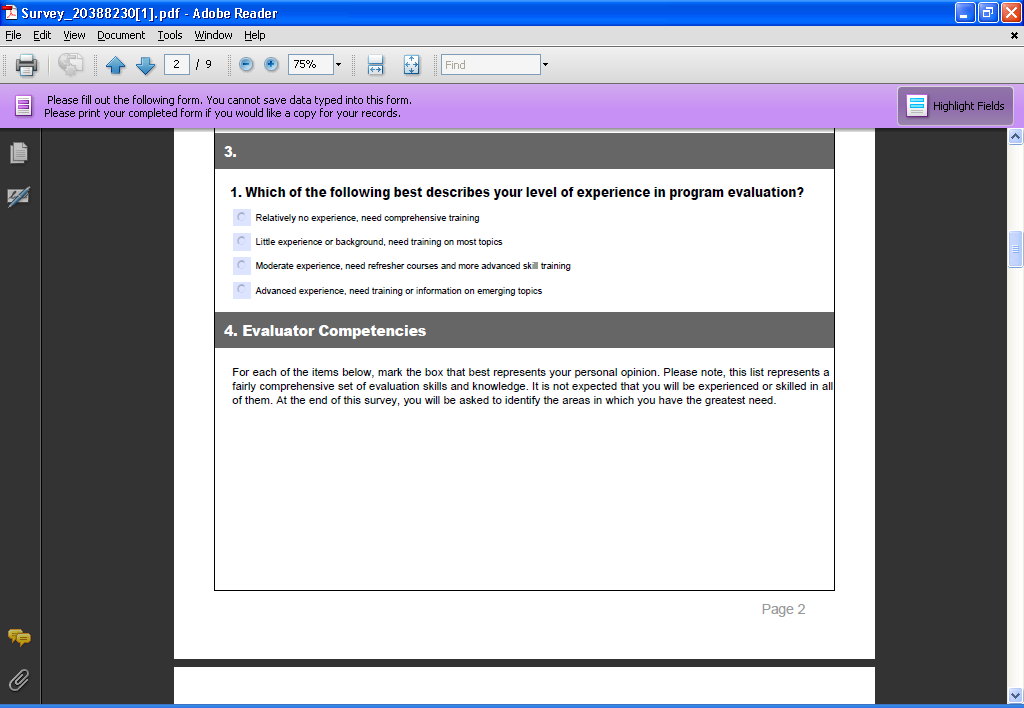 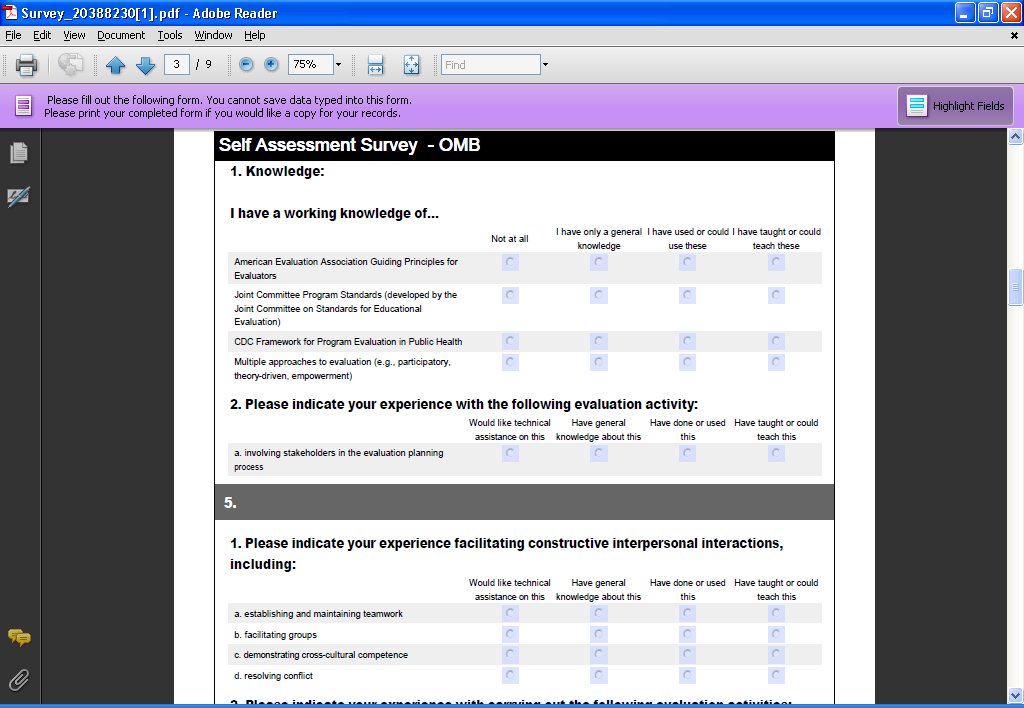 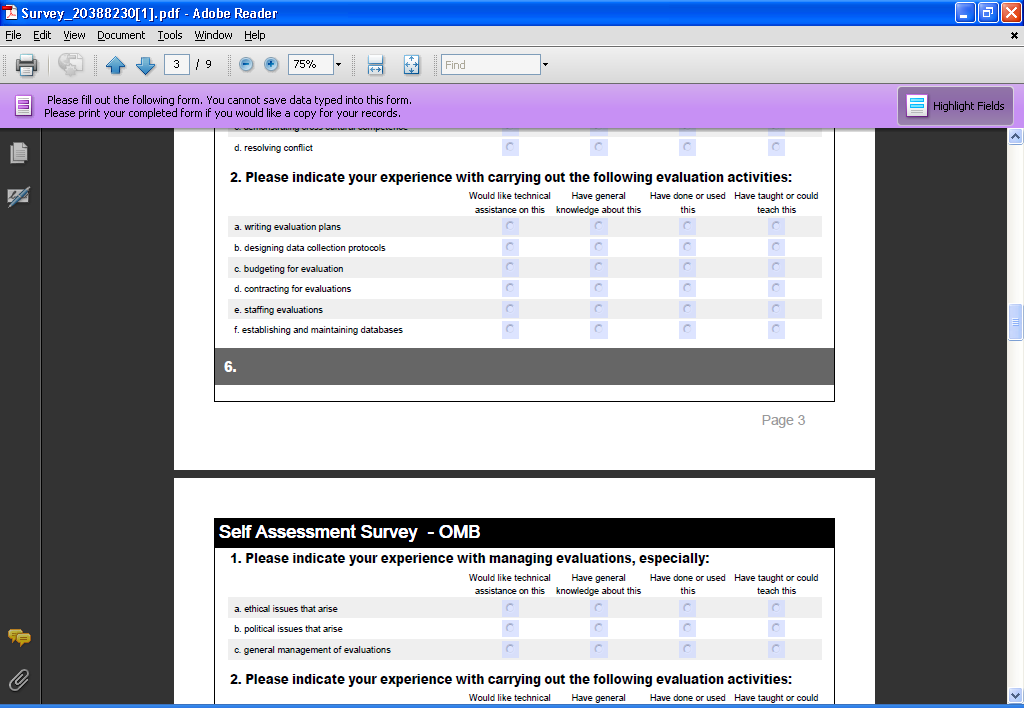 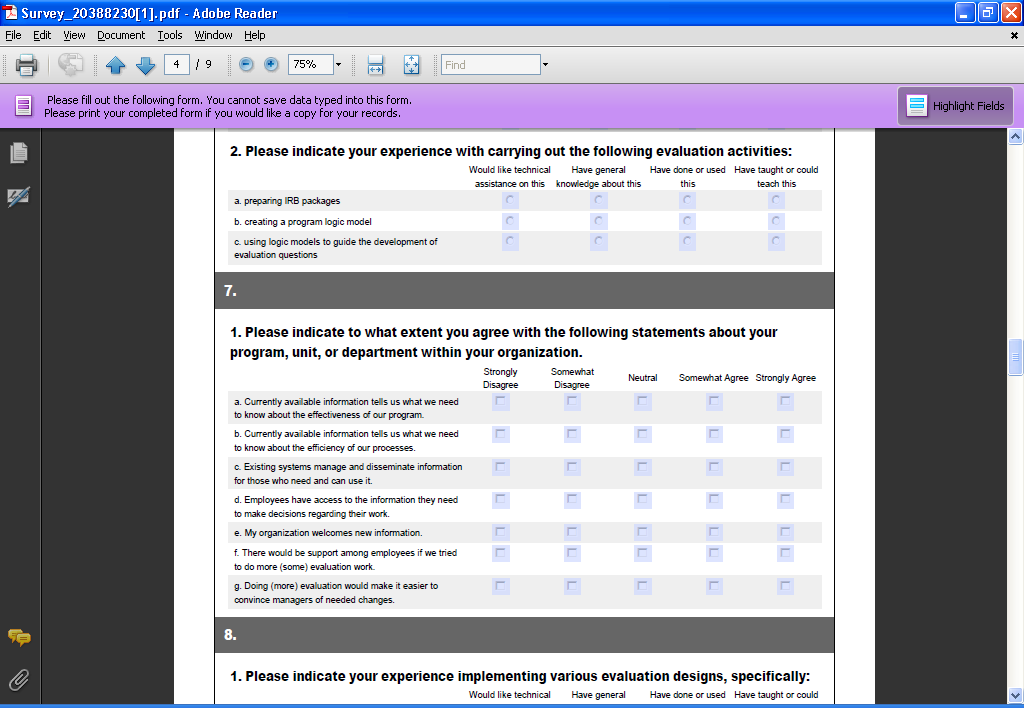 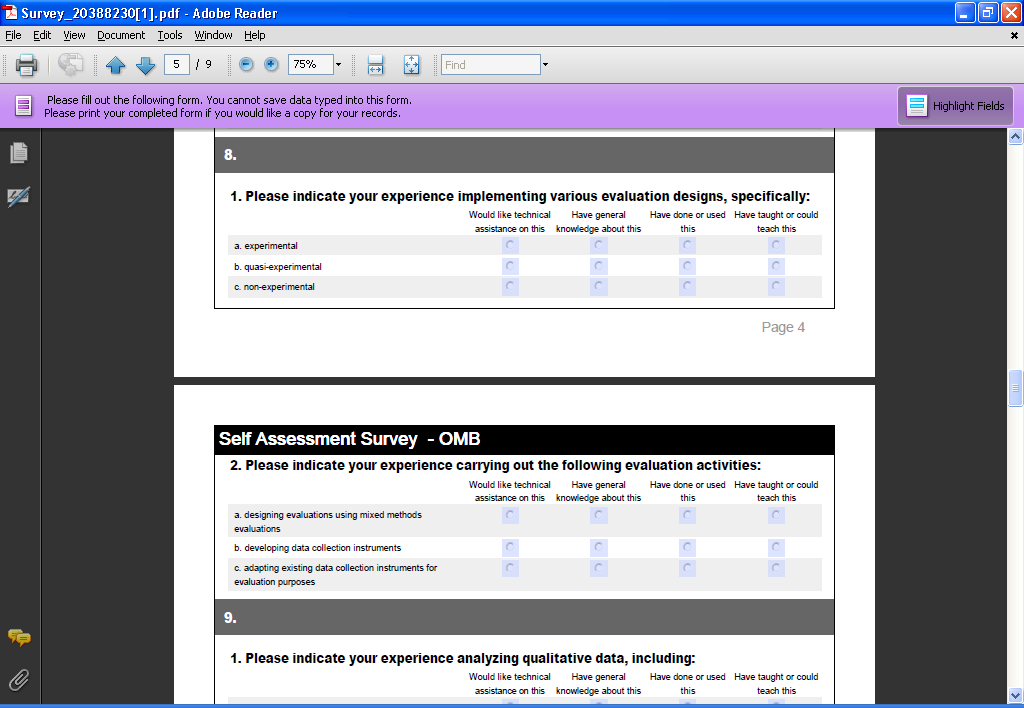 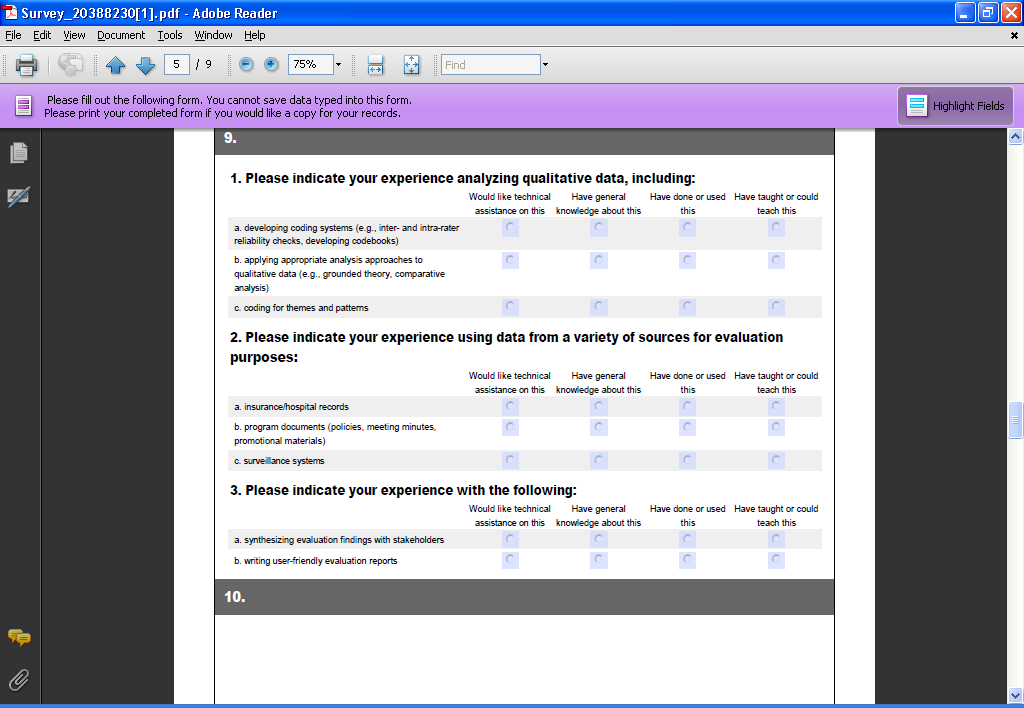 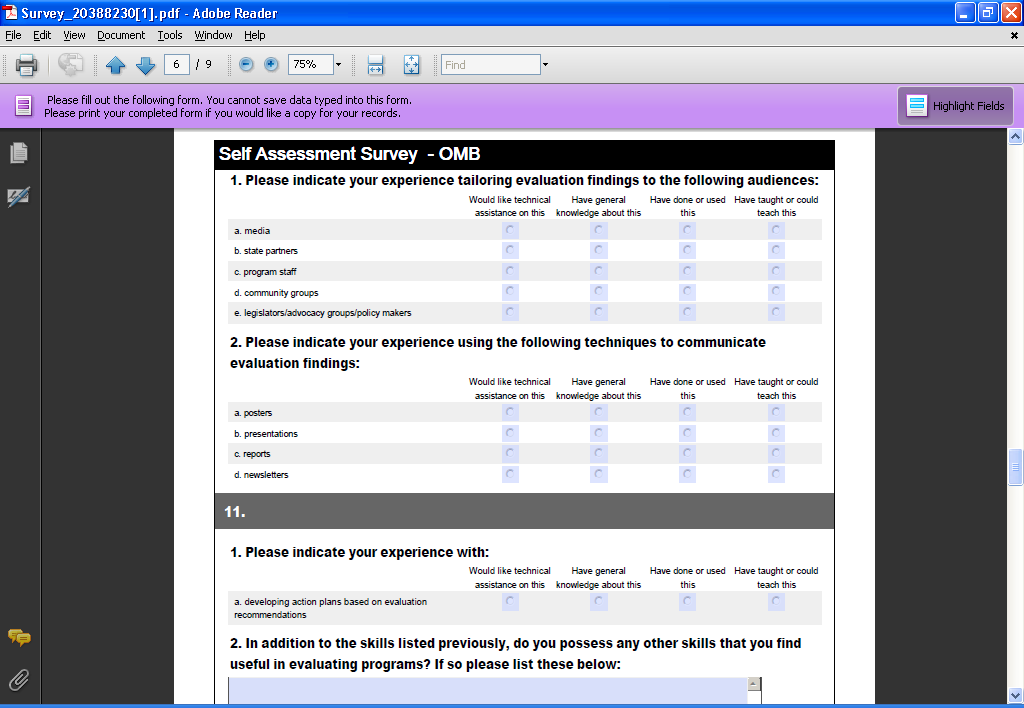 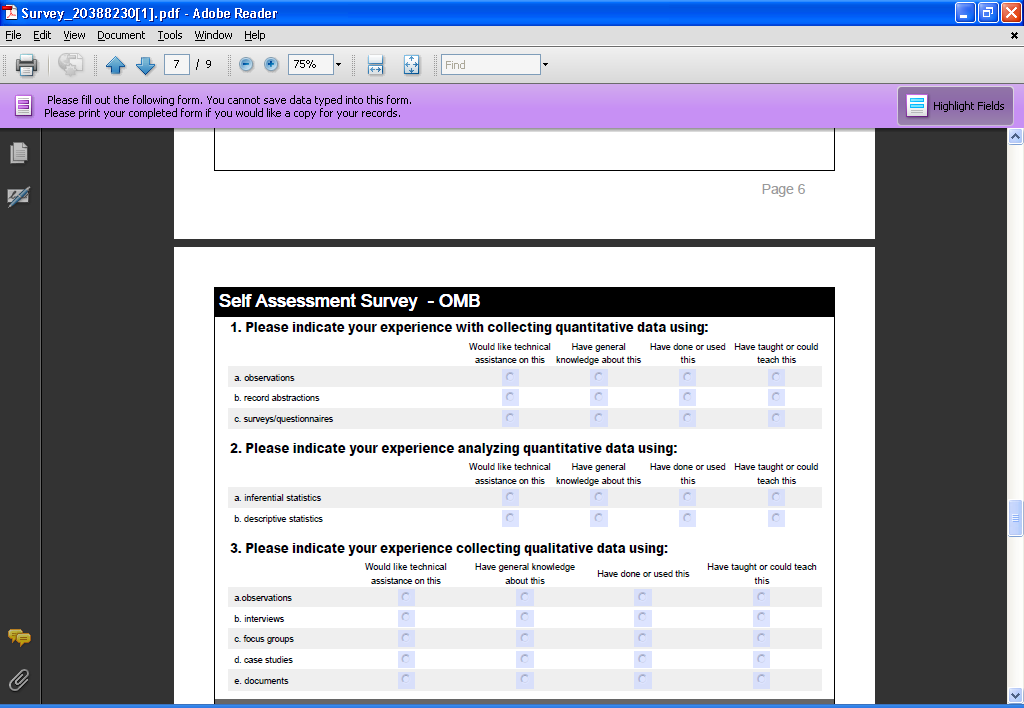 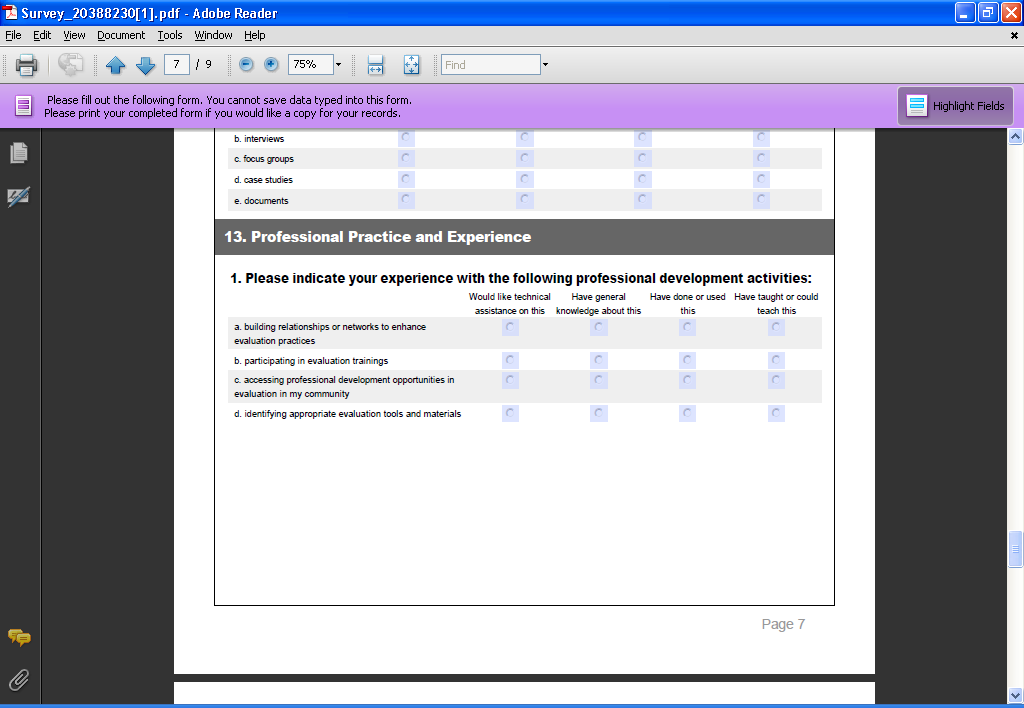 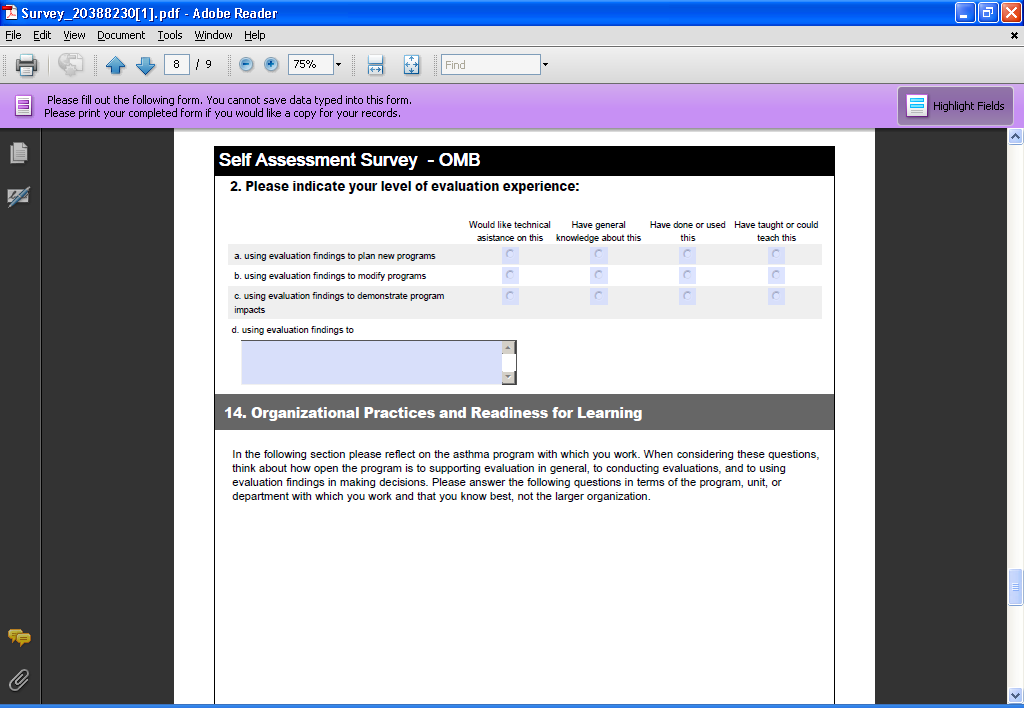 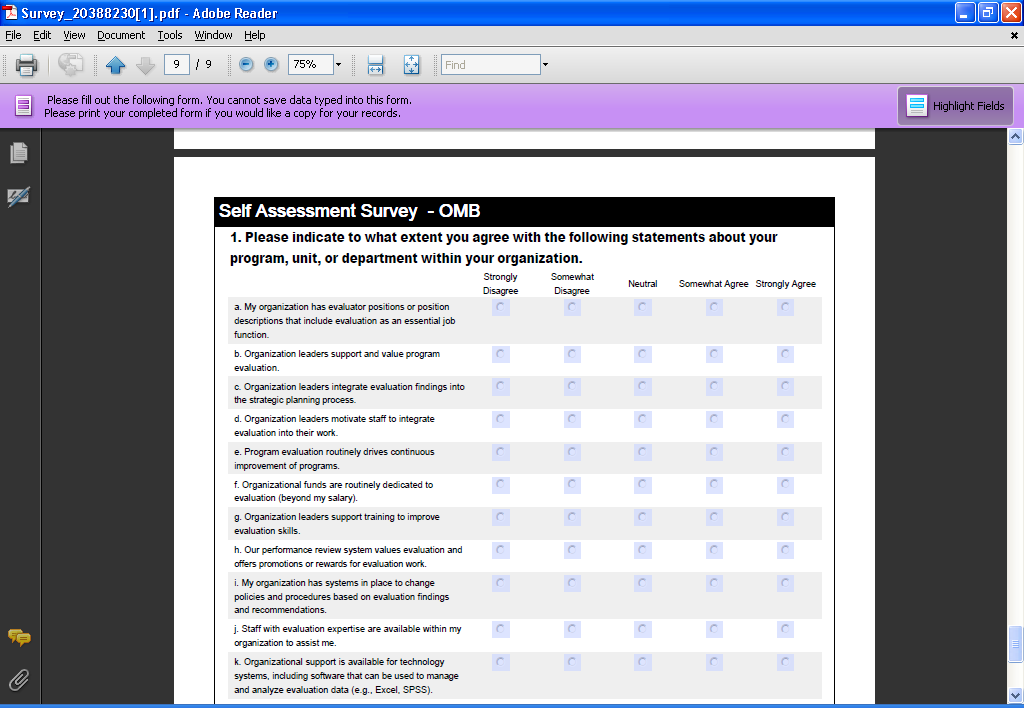 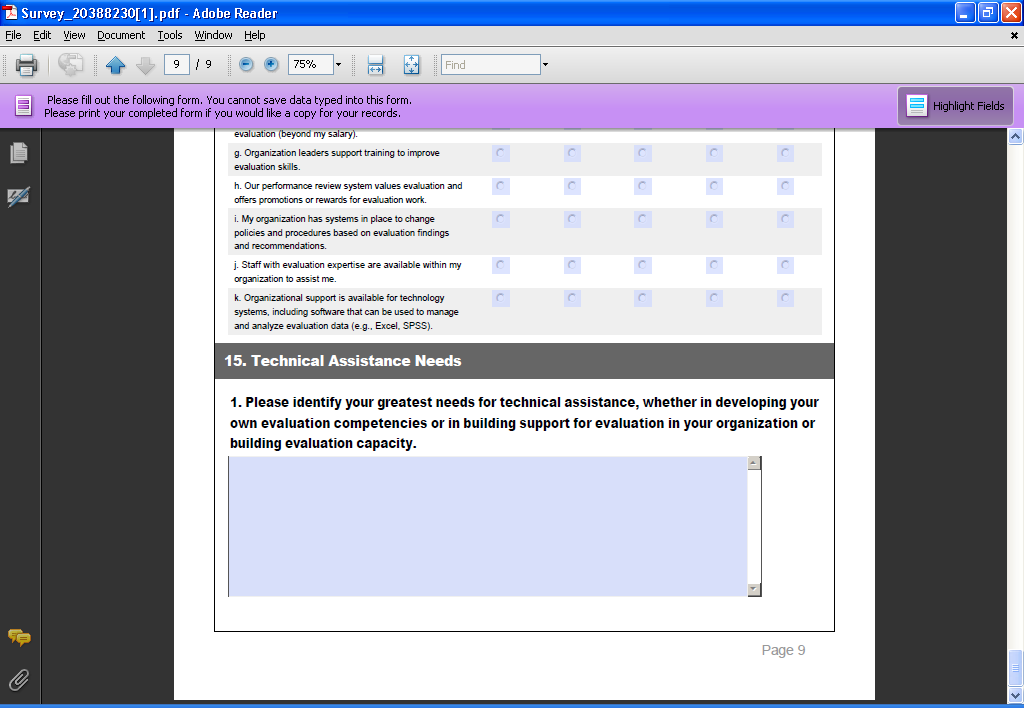 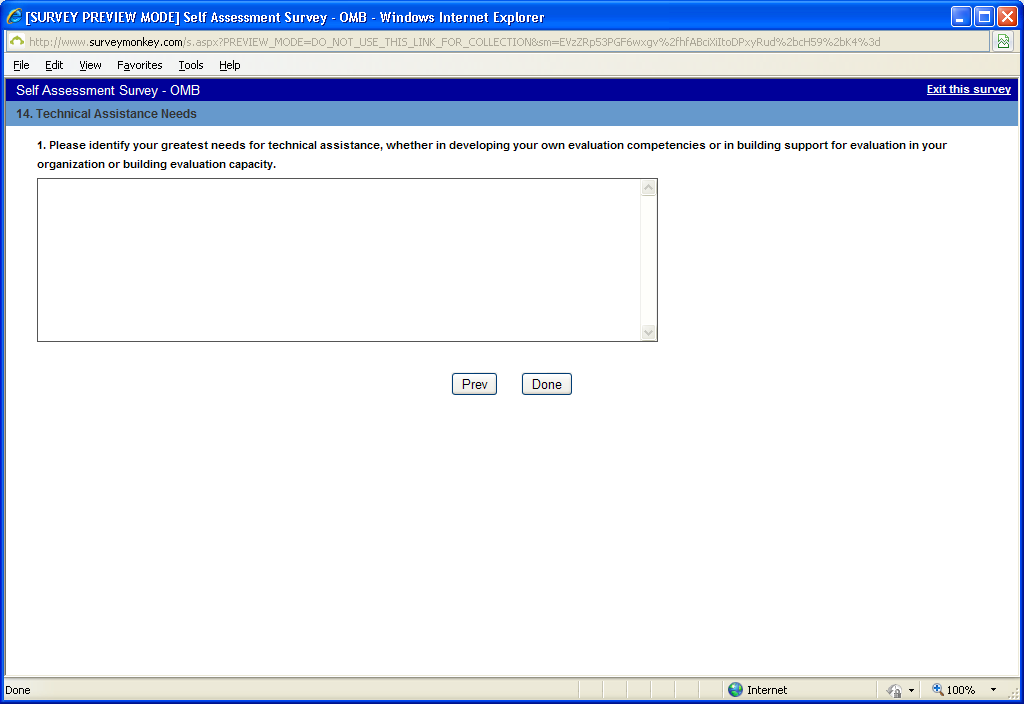 ATTACHMENT – B: Data Collection Instrument - Web versionPart 2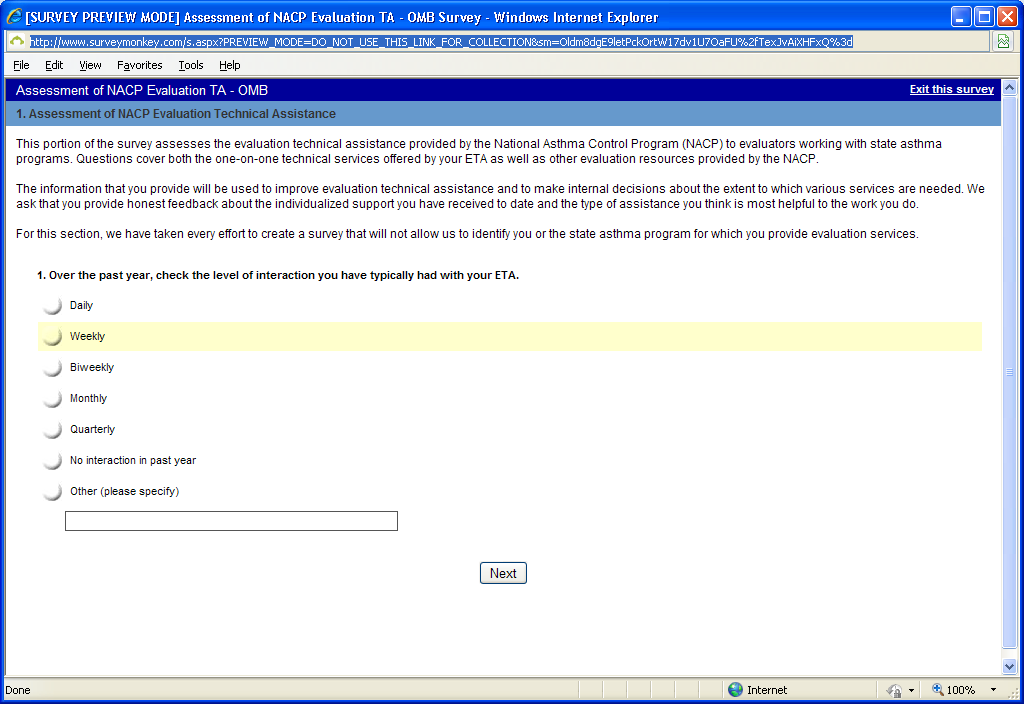 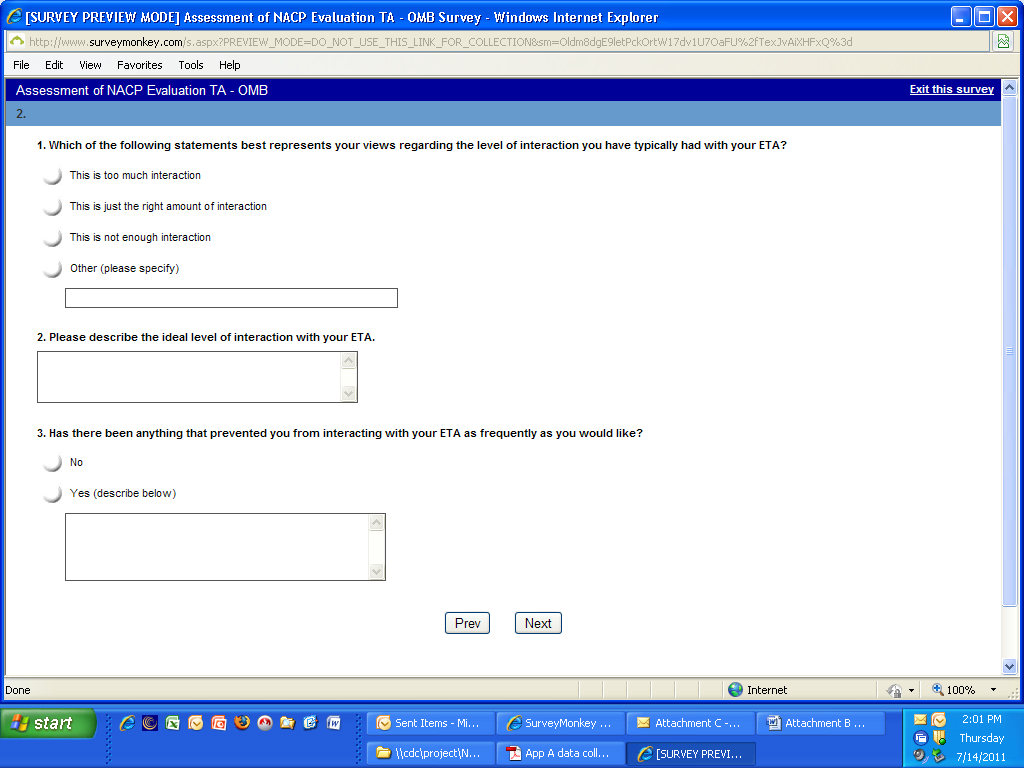 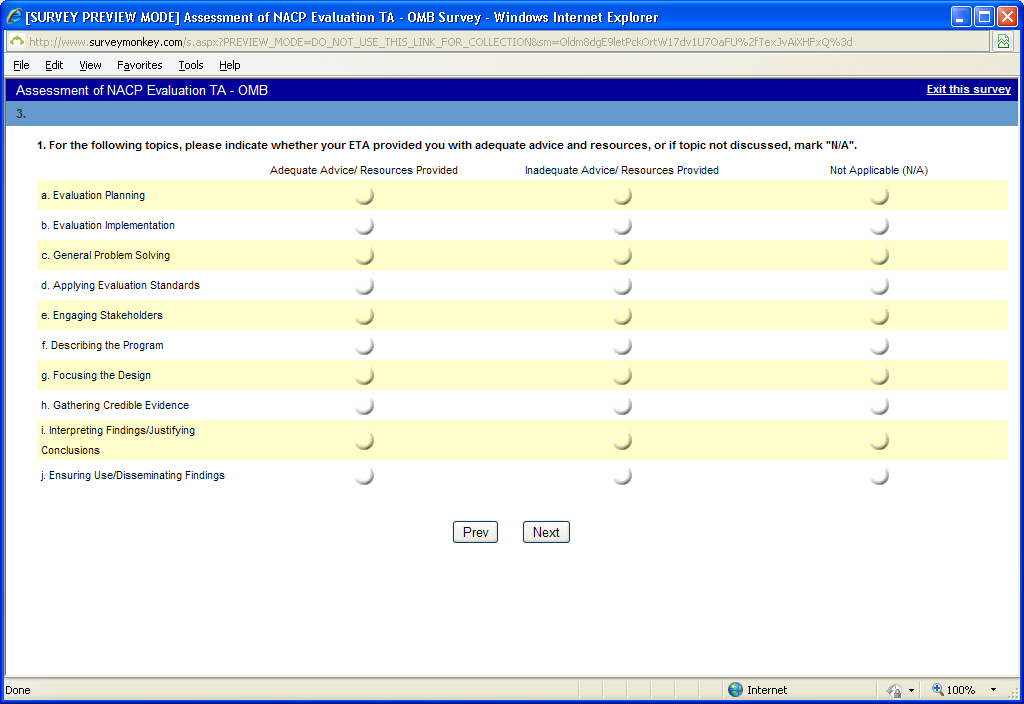 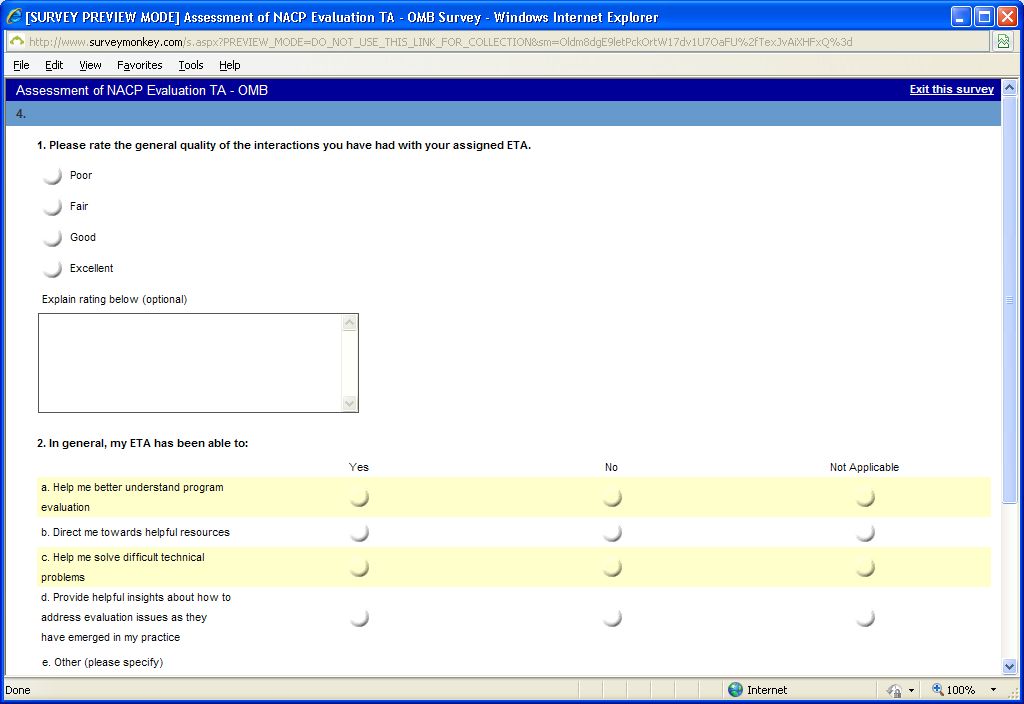 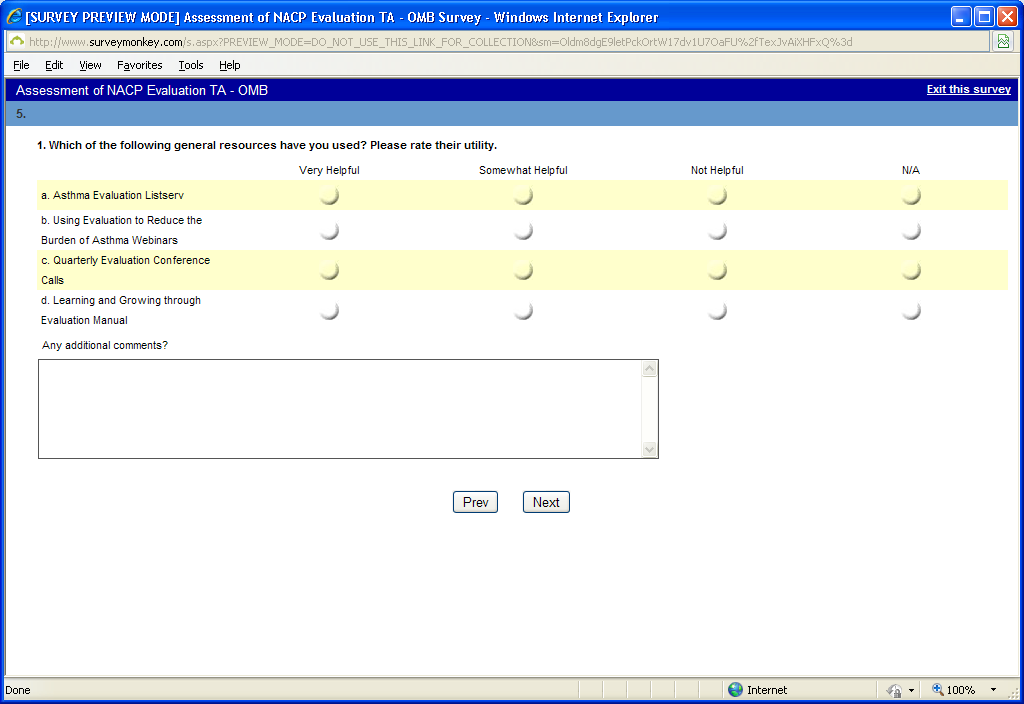 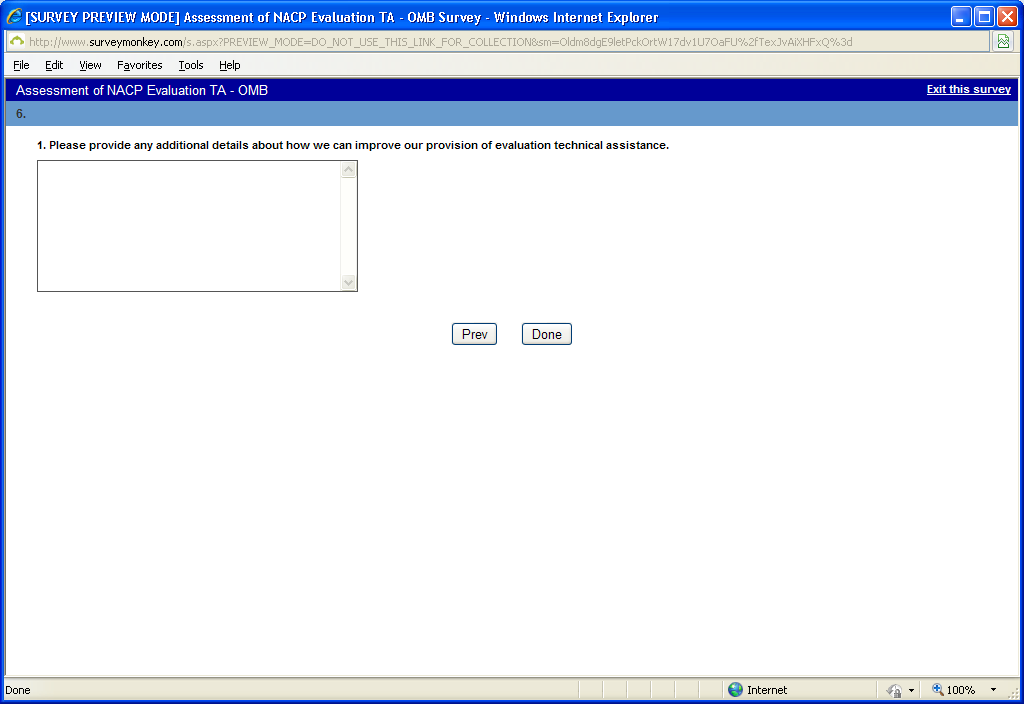 